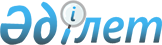 О внесении изменения в постановление Правительства Республики Казахстан от 19 марта 2002 года N 337Постановление Правительства Республики Казахстан от 27 июля 2002 года N 838

      Правительство Республики Казахстан постановляет: 

      1. Внести в постановление Правительства Республики Казахстан от 19 марта 2002 года N 337 P020337_ "О некоторых вопросах Павлодарской области" следующее изменение: 

      в пункте 1 и в абзаце третьем пункта 2 слова "1 августа" заменить словами "1 октября". 

      2. Настоящее постановление вступает в силу со дня подписания. 

 

     Премьер-Министр  Республики Казахстан    

(Специалисты: Склярова И.В.,              Пучкова О.Я.)     
					© 2012. РГП на ПХВ «Институт законодательства и правовой информации Республики Казахстан» Министерства юстиции Республики Казахстан
				